Publicado en Sevilla el 26/05/2020 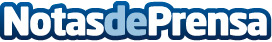 Durante el año 2019, los productos reacondicionados aumentaron sus ventas un 18% respecto al año anteriorEn 2019, los dispositivos electrónicos reacondicionados alcanzaron un total de ventas de 200 millones de unidades alrededor de todo el mundo, según asegura un reciente informe de IDC ‘Worldwide Used Smartphone Forecast del que se hace eco Móvil ManzanaDatos de contacto:Móvil Manzana622 01 50 46Nota de prensa publicada en: https://www.notasdeprensa.es/durante-el-ano-2019-los-productos Categorias: Nacional Consumo Dispositivos móviles Innovación Tecnológica http://www.notasdeprensa.es